ПРАВИТЕЛЬСТВО РОССИЙСКОЙ ФЕДЕРАЦИИПОСТАНОВЛЕНИЕот 25 июля 2019 г. N 961ОБ УТВЕРЖДЕНИИ ПЕРЕЧНЯСЛУЧАЕВ, ПРИ КОТОРЫХ ДОПУСКАЕТСЯ ИСПОЛЬЗОВАНИЕ ДОМАШНИХЖИВОТНЫХ В ПРЕДПРИНИМАТЕЛЬСКОЙ ДЕЯТЕЛЬНОСТИВ соответствии с пунктом 3 части 1 статьи 5 и частью 2 статьи 13 Федерального закона "Об ответственном обращении с животными и о внесении изменений в отдельные законодательные акты Российской Федерации" Правительство Российской Федерации постановляет:Утвердить прилагаемый перечень случаев, при которых допускается использование домашних животных в предпринимательской деятельности.Председатель ПравительстваРоссийской ФедерацииД.МЕДВЕДЕВУтвержденпостановлением ПравительстваРоссийской Федерацииот 25 июля 2019 г. N 961ПЕРЕЧЕНЬСЛУЧАЕВ, ПРИ КОТОРЫХ ДОПУСКАЕТСЯ ИСПОЛЬЗОВАНИЕ ДОМАШНИХЖИВОТНЫХ В ПРЕДПРИНИМАТЕЛЬСКОЙ ДЕЯТЕЛЬНОСТИ1. Разведение домашних животных и торговля ими в целях осуществления предпринимательской деятельности.2. Использование животных в целях осуществления предпринимательской деятельности в области культуры, спорта, организации досуга и развлечений.3. Использование животных в целях осуществления предпринимательской деятельности в области реабилитационных (за исключением услуг по медицинской реабилитации) и социальных услуг.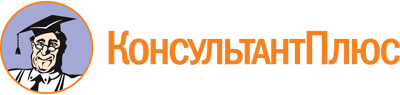 Постановление Правительства РФ от 25.07.2019 N 961
"Об утверждении перечня случаев, при которых допускается использование домашних животных в предпринимательской деятельности"Документ предоставлен КонсультантПлюс

www.consultant.ru

Дата сохранения: 08.07.2022
 